Texte 8 p 35 à p 40Relis la page 35, puis indique Vrai ou Faux, puis coche ce qui t’a permis de répondre.Réponds aux questions par des phrases. Pourquoi les trois hommes de Basseterre enlèvent-ils Fado ? …………………….…………………….…………………….…………………….…………Pourquoi Cazel n’arrive-t-elle pas à le défendre ? …………………….…………………….…………………….…………………….…………Qui sauve Fado ? Comment fait-elle ?…………………….…………………….…………………….…………………….…………Recopie la phrase qui montre que Cazel a fait tout ce qu’elle a pu pour défendre Fado.…………………….…………………….…………………….…………………….…………Complète chaque phrase.Mon fils, gémit ………………………		Mon fils, gronda ………………………Explique pourquoi toutes les deux appellent Fado « mon fils ».…………………….…………………….…………………….…………………….…………Entoure en bleu les groupes du nom (déterminant + nom commun)   en jaune les verbes avec leur pronom sujet.il posa		des barques		ils pêcheront		le village		elle sortit	le pêcheur		un sorcier			ils se précipitèrent		tu obéisla mer		la colère		le rivage		il crie			elle grondeRecopie la phrase en séparant les motsIlregardaàtraverslesfentesd’unvolet.…………………….…………………….…………………….…………………….………Date : ……………………………………  L’Enfant de la merV ou Fle textel’illustrationL’enfant jouait sur un tapis.Une lanterne l’éclairait doucement.Quand il riait, sa nageoire se déployait comme une aile.Il dessinait le visage d’une étoile de mer.Il parlait d’une voix forte.Il était vêtu d’un pantacourt.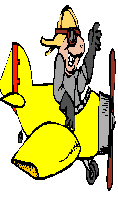 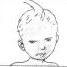 